Anleitung Felsburg-Gravatte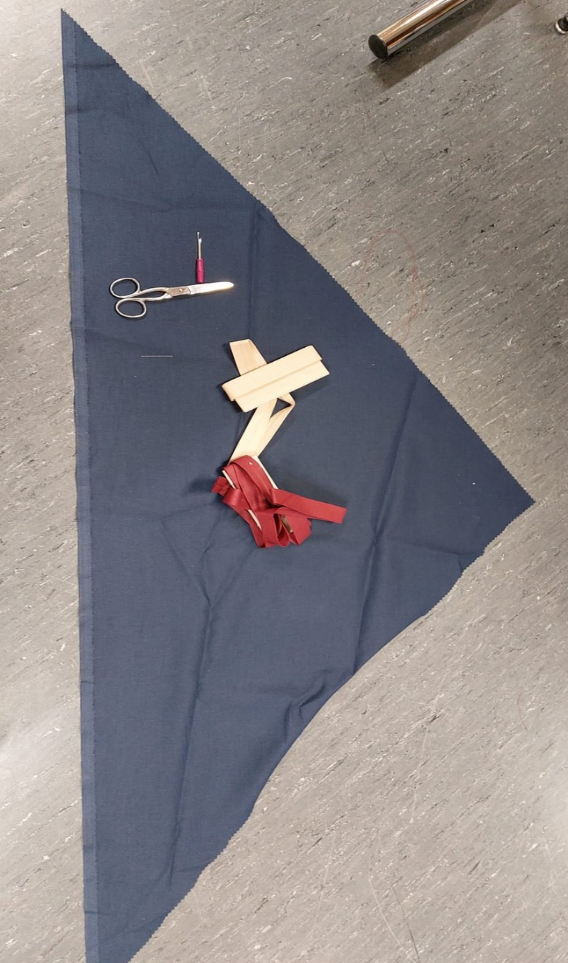 Material: - Dreieck, blauer Stoff- Je 1 Bündchen rot und beige (sind bereits zugeschnitten)- Güfeli- Schere- Nähmaschine- Evtl. Nahtauftrenner- Evtl. Bügeleisen (macht das Falten etwas leichter) 1. Schritt: Bündchen annähen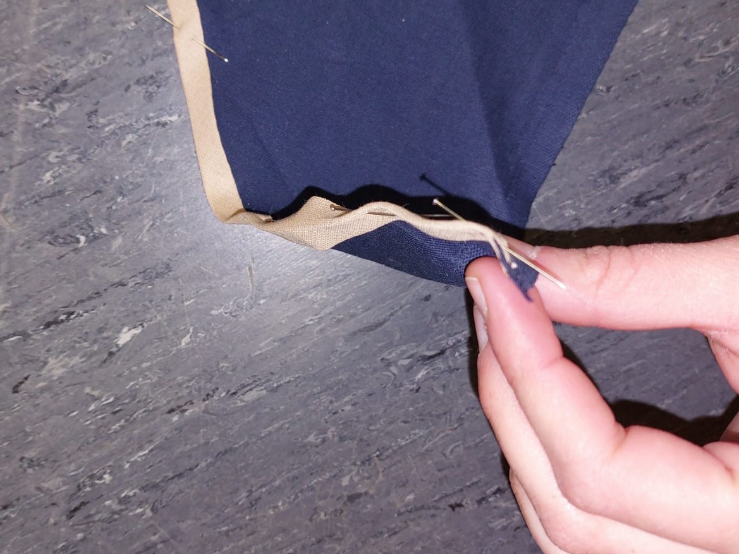 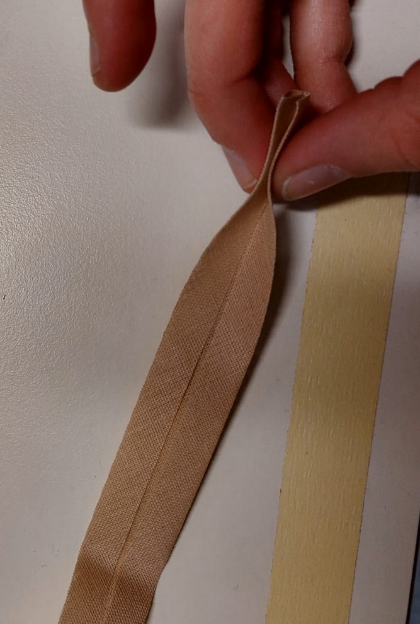 - Bündchen mittig falten- Bündchen mit Stecknadeln am Rand befestigen, so dass es diesen umschliesst(siehe Grafik) - Anderes Bündchen ebenfalls befestigen 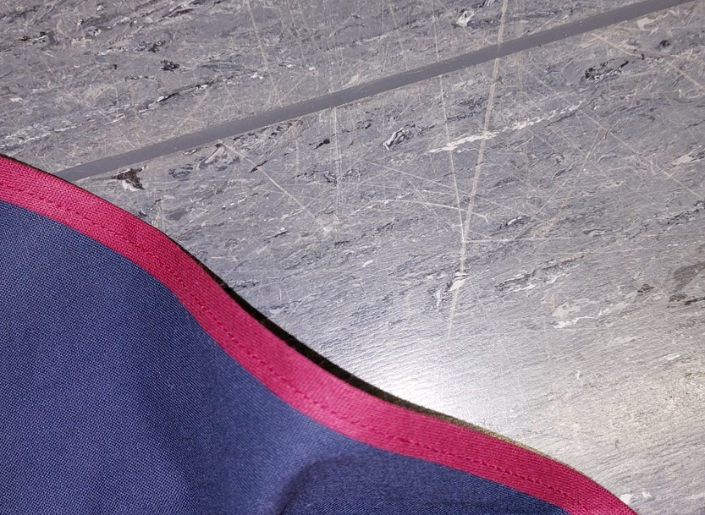 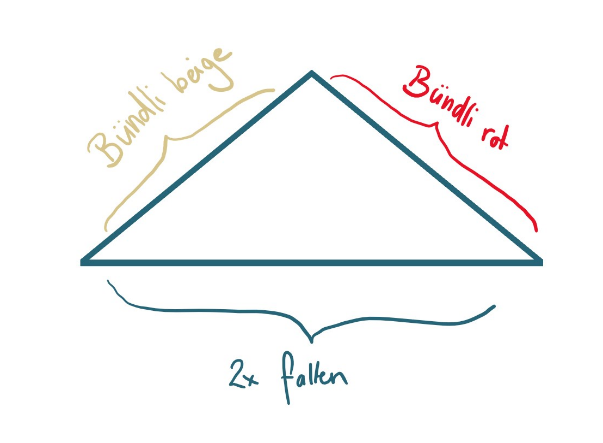 - Beide Bündchen annähen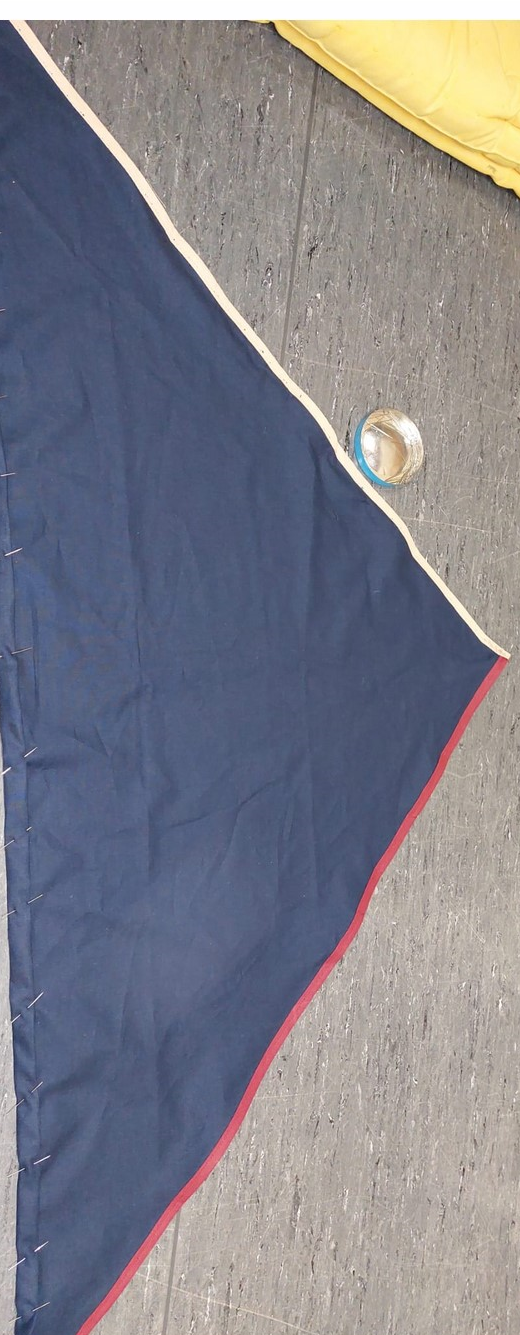 Das Ganze sollte dann ca. soaussehen: Schritt 2: Länge umnähen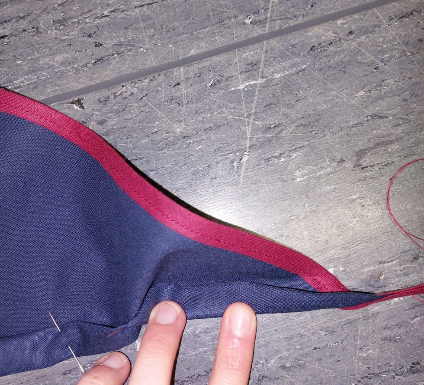 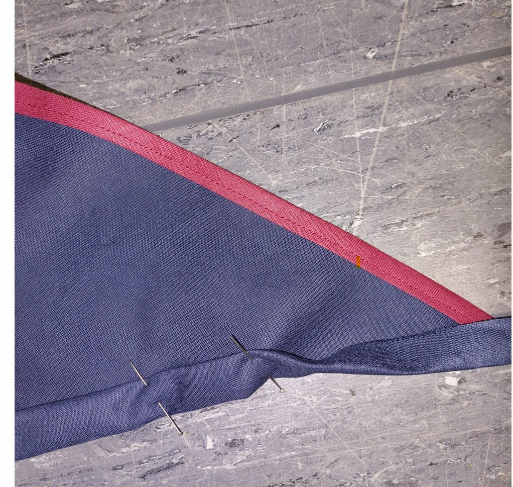 - Die blaue Kante (unten) 2x falten und mit Stecknadeln befestigen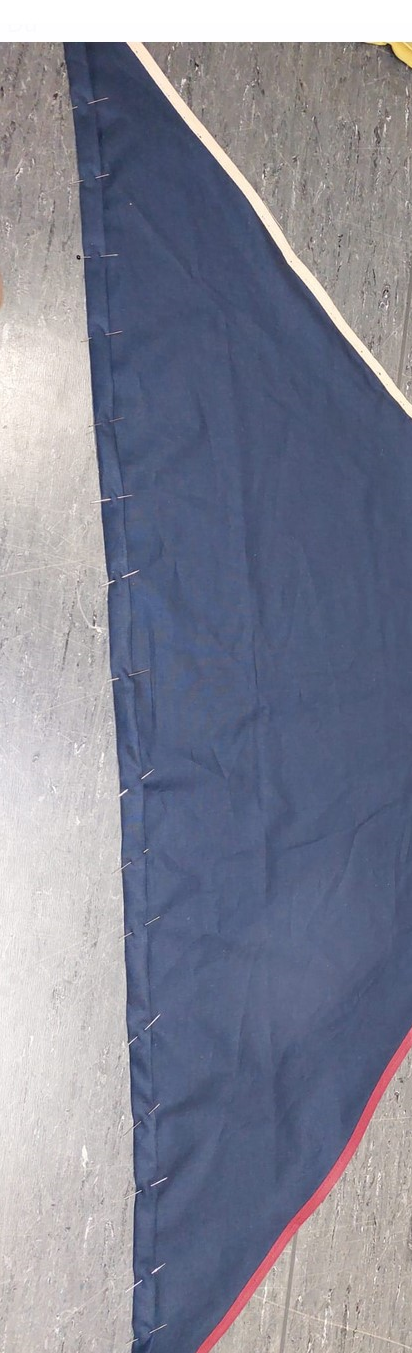 - Tipp: Wenn man mit einem Bügeleisen über die Kante bügelt, bleibt das Ganze in besser in Position und lässt sich leichter falten- Der Länge nach nähenSchritt 3: Ecken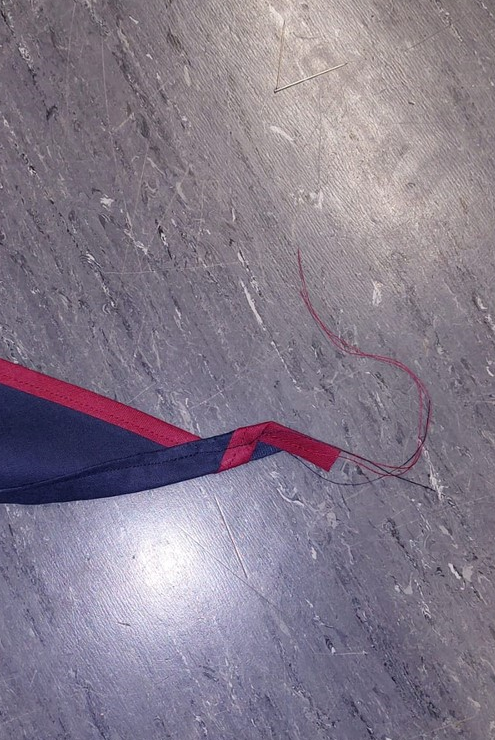 - In den beiden Ecken, den überschüssigen Stoff bündig zum roten oder beigen Stoff abschneidenSchritt 4: Gravatte binden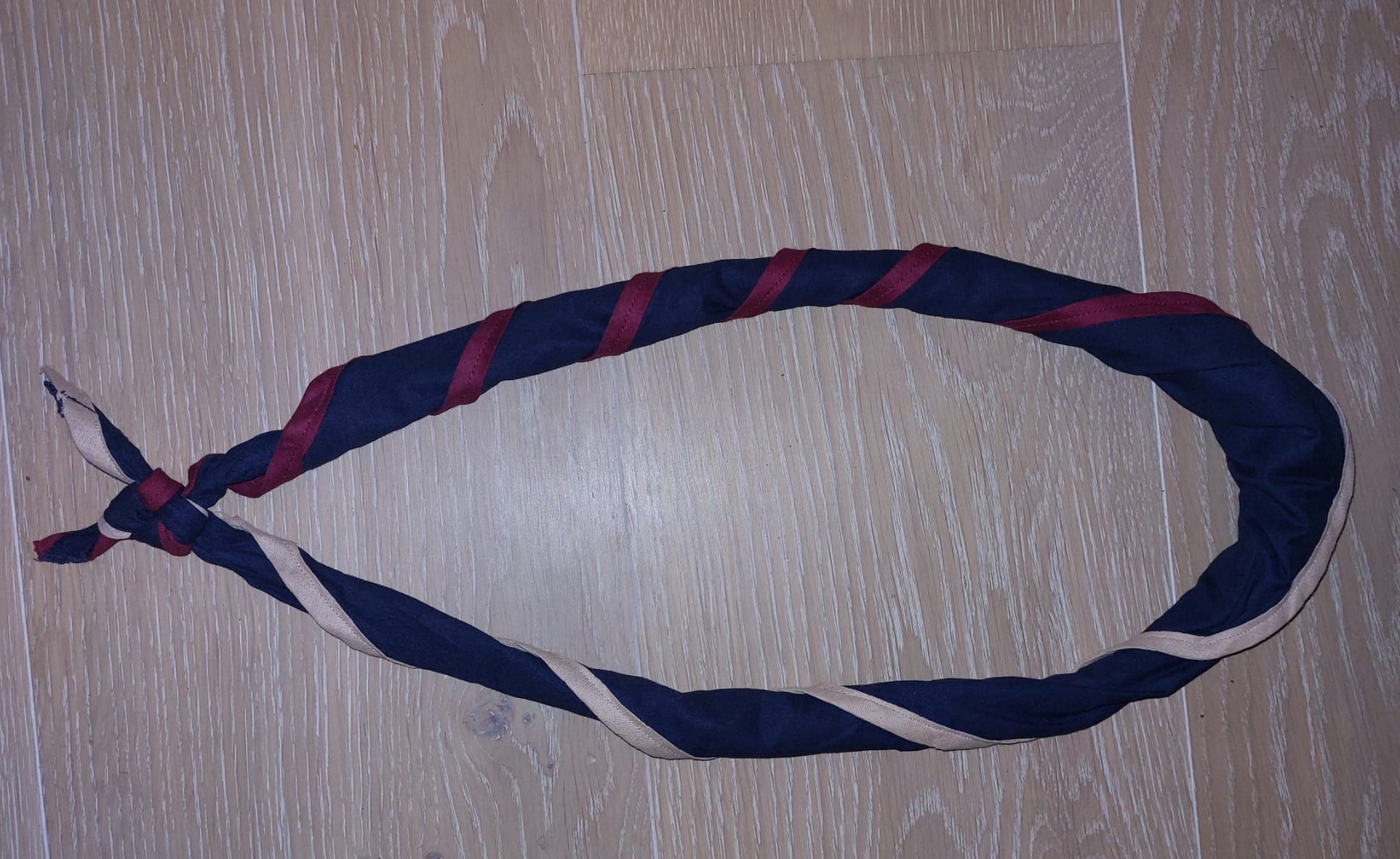 - Gravatte eng drehen und anschliessend den «Pfadichnüppu» machenUnd dann ist sie auch schon fertig;      Viel Spass  